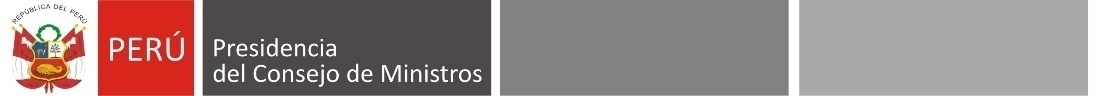 "Decenio de la Igualdad de Oportunidades para Mujeres y Hombres"
"Año del Bicentenario, de la consolidación de nuestra Independencia, y de la conmemoración de las Heroicas Batallas de Junín y Ayacucho"		NOTIFICACIÓN DE ADJUDICACIÓNSolicitud de Cotizaciones Servicios de No- ConsultoríaProyecto “Mejoramiento y Ampliación de los Servicios de Ciencia Tecnología e Innovación CTI para fortalecer el Sistema Nacional de Ciencia, Tecnología e Innovación”CONTRATO DE PRÉSTAMO N° 9334-PE Programa Nacional de Investigación Científica y Estudios Avanzados – PROCIENCIASOLICITUD DE COTIZACIONES ABIERTA NACIONAL SDC Nº PE-PROCIENCIA-373216-NC-RFQCONTRATACIÓN DE UN SERVICIO DE LEVANTAMIENTO Y PROCESAMIENTO DE DATOS DE LA ENCUESTA DE EFICIENCIA DE GASTO PÚBLICO EN CTILa presente comunicación tiene como objeto hacer de conocimiento los resultados del proceso de Solicitud de Cotizaciones Nº PE-PROCIENCIA-373216-NC-RFQ, así como la notificación de la adjudicación del Contrato de la “Contratación de un Servicio de Levantamiento y Procesamiento de Datos de la Encuesta de Eficiencia de Gasto Público en CTI”, a continuación se cita a los proveedores que presentaron sus ofertas, los precios de las ofertas a la apertura, los precios de las ofertas evaluadas y la posición final que se presentan a continuación:Proveedores que presentaron oferta:MAXIMIXE CONSULT S.A.INSTITUTO PERUANO DE CATASTRO S.A.Ofertas evaluadas y sus preciosMAXIMIXE CONSULT S.A.			S/ 258.488.00INSTITUTO PERUANO DE CATASTRO S.A.	S/ 149,000.00Ofertas rechazadas y razonesNingunaProveedor seleccionadoINSTITUTO PERUANO DE CATASTRO S.A.	S/ 149,000.00Proyecto: Mejoramiento y Ampliación de los Servicios de CTI para fortalecer el Sistema Nacional de Ciencia, Tecnología e InnovaciónLima, Perúhttps://prociencia.gob.pe/solicitud-de-ofertas/ 